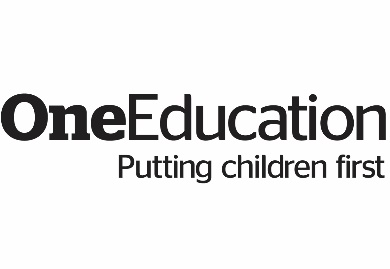 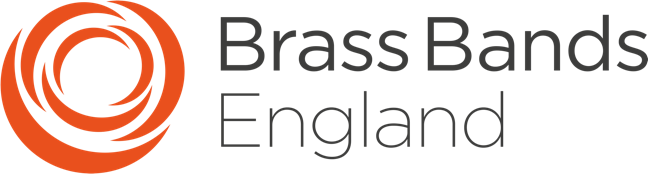   Schools Covid-19 Supplementary Risk Assessment for visiting music teachers                                        -singing /GROUP  instrumental / classroom teaching / individual lessonsType of activity / venuePerson undertaking assessmentDate of assessmentDate of next reviewPERIPATETIC MUSIC LESSONSSt. Anne’s RC Primary SchoolLindsay Thomas - (Generic template)Music teacher Michael Marks Please add school / activity specific control measures where applicable.10th September 20201 Oct 2020 (or sooner if Government advice changes)This risk assessment should be used alongside the schools’ risk assessments which should include reference to Visiting Music Teachers.The key principles underpinning this risk assessment are:To take all reasonable measures based on the latest advice and guidance to limit the risk of infection and transmission of Coronavirus for all students receiving music tuition / attending ensembles and all staff teaching music or leading activities.To fulfil the expectations around the resumption of playing activities, delivering face-to-face lessons and rehearsals ensuring that these take place under COVID-19 secure regulations.
If a student or teacher has had a positive COVID-19 test within the 
last 2 weeks, or if the they have experienced any of the following symptoms within the last week:A temperature above 37.8˚CA dry persistent cough that has developed during the weekA loss of taste or smell (anosmia)Or if any member of your household has presented any of the above symptoms within the last 2 weeks:They must not attend the lesson/rehearsal and should seek medical advice either by contacting their GP or calling 111 to seek advice.To take all reasonable measures based on the latest advice and guidance to limit the risk of infection and transmission of Coronavirus for all students receiving music tuition / attending ensembles and all staff teaching music or leading activities.To fulfil the expectations around the resumption of playing activities, delivering face-to-face lessons and rehearsals ensuring that these take place under COVID-19 secure regulations.
If a student or teacher has had a positive COVID-19 test within the 
last 2 weeks, or if the they have experienced any of the following symptoms within the last week:A temperature above 37.8˚CA dry persistent cough that has developed during the weekA loss of taste or smell (anosmia)Or if any member of your household has presented any of the above symptoms within the last 2 weeks:They must not attend the lesson/rehearsal and should seek medical advice either by contacting their GP or calling 111 to seek advice.To take all reasonable measures based on the latest advice and guidance to limit the risk of infection and transmission of Coronavirus for all students receiving music tuition / attending ensembles and all staff teaching music or leading activities.To fulfil the expectations around the resumption of playing activities, delivering face-to-face lessons and rehearsals ensuring that these take place under COVID-19 secure regulations.
If a student or teacher has had a positive COVID-19 test within the 
last 2 weeks, or if the they have experienced any of the following symptoms within the last week:A temperature above 37.8˚CA dry persistent cough that has developed during the weekA loss of taste or smell (anosmia)Or if any member of your household has presented any of the above symptoms within the last 2 weeks:They must not attend the lesson/rehearsal and should seek medical advice either by contacting their GP or calling 111 to seek advice.What are the hazards?Who is at risk ?Who is at risk ?Control measures - what is currently done to 
reduce/control the risk?YESNONAActions Taken/ Further InformationAerosol transmission of COVID-19All in attendance When teaching a full class group of pupils the teacher or TA is present to maintain new classroom management routines. (Particularly for pupils with additional needs)When teaching a full class group of pupils the teacher or TA is present to maintain new classroom management routines. (Particularly for pupils with additional needs)XAerosol transmission of COVID-19All in attendance Students are kept in separate groups/bubbles as directed by the school.  Students are kept in separate groups/bubbles as directed by the school.  XSurface transmission of COVID-19All in attendanceBefore arriving in the room, students should sanitise their hands before entering. Further supplies of hand sanitiser should be made available at the venue. Before arriving in the room, students should sanitise their hands before entering. Further supplies of hand sanitiser should be made available at the venue. XAll pupils taught in their own classrooms will be sanitising their hands throughout the day. Those learning Tin Whistle in the Hall will be requested to sanitise their hands before entering.Aerosol transmission of COVID-19All in attendanceVisiting Music Teachers should try and maintain their own social distancing wherever possible – for example stand at least 2m away from the group.Visiting Music Teachers should try and maintain their own social distancing wherever possible – for example stand at least 2m away from the group.XAerosol transmission of COVID-19All in attendanceMusic lessons delivered by Visiting Music Teachers (VMT) should be taught in a well -ventilated room. Practice rooms with no ventilation should not be used. There should be adequate space for social distancing.Music lessons delivered by Visiting Music Teachers (VMT) should be taught in a well -ventilated room. Practice rooms with no ventilation should not be used. There should be adequate space for social distancing.XClassrooms or the Hall only with ventilation through doors and or/windows to the outside.Aerosol transmission of COVID-19All in attendance Woodwind and brass teaching should not be with large groups (over 15) as social distancing needs to be followed at the present time.    For woodwind and brass teaching, use side-to-side positioning (rather than face-to-face) whenever possible.Woodwind and brass teaching should not be with large groups (over 15) as social distancing needs to be followed at the present time.    For woodwind and brass teaching, use side-to-side positioning (rather than face-to-face) whenever possible.XTin Whistle lessons will be in ½ class sizes in the school hall. Pupils will sit/stand in 1 row facing forwards towards the board.Surface transmission of COVID-19All in attendanceWhen teaching brass/woodwind, water keys should not be vented directly onto the floor. Newspaper or paper towels should be provided to soak up water and players should clear up their own.When teaching brass/woodwind, water keys should not be vented directly onto the floor. Newspaper or paper towels should be provided to soak up water and players should clear up their own.XAerosol transmission of COVID-19All in attendance Singing should not be with large groups (over 15) and should be carried out in a large area or outside if possible. Singing should be restricted to ‘bubbles’ at this time.Children should be encouraged to sing quietly.Singing should not be with large groups (over 15) and should be carried out in a large area or outside if possible. Singing should be restricted to ‘bubbles’ at this time.Children should be encouraged to sing quietly.XLessons will only take place in one bubble at a time. Full classes will use Humming or Rapping.Half classes will use Humming, Rapping or encouraged to sing quietly. Surface transmission of COVID-19All in attendance In addition to their instrument, all students bring their own music folder and own music stand if they have one. Players must be one to a stand.In addition to their instrument, all students bring their own music folder and own music stand if they have one. Players must be one to a stand.NASurface transmission of COVID-19All in attendanceInstruments should not be shared in the same lesson eg in steel pan lessons there should be 1 pupil per instrument. Teaching slots could be adapted for more shorter lessons if time to clean between groups.Instruments should not be shared in the same lesson eg in steel pan lessons there should be 1 pupil per instrument. Teaching slots could be adapted for more shorter lessons if time to clean between groups.XPupils will choose one percussion instrument or Ukulele per lesson for their own use. No swapping will be allowed. Each Year 4 pupil will have their own Tin Whistle which is never shared and is stored in their own tray.Surface transmission of COVID-19All in attendanceAny shared resources used in consecutive sessions (ie classroom percussion) should be wiped down / cleaned thoroughly between each use.If a staff member needs to touch an instrument, eg for a repair or adjustment or changing reeds, disposable gloves must be worn then disposed of immediately.Any shared resources used in consecutive sessions (ie classroom percussion) should be wiped down / cleaned thoroughly between each use.If a staff member needs to touch an instrument, eg for a repair or adjustment or changing reeds, disposable gloves must be worn then disposed of immediately.XAll Percussion instruments and Ukuleles will be sprayed with an antibacterial spray between groups. Members forget about safety measures over time, allowing transmission All in attendanceReminding players of protocols and procedures, will be undertaken regularly. Reminders also to be given around hand washing and good respiratory hygiene (‘catch it, bin it, kill it!’)Reminding players of protocols and procedures, will be undertaken regularly. Reminders also to be given around hand washing and good respiratory hygiene (‘catch it, bin it, kill it!’)X